ВСЕРОССИЙСКАЯ НАУЧНО-ПРАКТИЧЕСКАЯ КОНФЕРЕНЦИЯ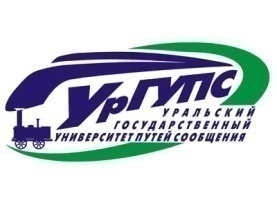 «актуальные проблемы и перспективы развития физического воспитания, спорта, туризма в образовательном пространстве вуза» Заявка на участиево Всероссийской научно-практической конференции«Актуальные проблемы и перспективы развития физического воспитания, спорта, туризма в образовательном пространстве вуза»Будем рады Вашему участию в конференции!ФИО (полностью)Ученая степень, ученое званиеМесто работыДолжностьe-mailКонтактный телефонФорма участия очная/заочнаяНазвание статьи (доклада)Соавторы